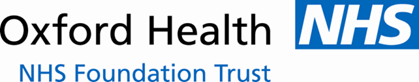 Council of Governors14th September 2016AGENDA A meeting of the Council of Governors will take place on Wednesday, 14th September 2016from 18:00 to 20:30at The Spread Eagle Hotel, Cornmarket, Thame, Oxon OX9 2BWThere will be a private pre-meeting of the Governors from 17:30-18:00 
for those available to join the Lead Governor at this time.A light buffet will be available.If you are attending the meeting and have special dietary requirements please email Teresa.Twomey@oxfordhealth.nhs.uk to advise.Council of Governors14 September 2016AgendaCouncil of Governors - member attendance 2016No.ItemReportLed byApprox TimeIntroduction and WelcomeChair18:00Apologies for Absence and quoracy checkChairSTAFF, PATIENT EXPERIENCE AND TRANSFORMATIONAL CHANGE PRESENTATIONSSTAFF, PATIENT EXPERIENCE AND TRANSFORMATIONAL CHANGE PRESENTATIONSSTAFF, PATIENT EXPERIENCE AND TRANSFORMATIONAL CHANGE PRESENTATIONSSTAFF, PATIENT EXPERIENCE AND TRANSFORMATIONAL CHANGE PRESENTATIONSSTAFF, PATIENT EXPERIENCE AND TRANSFORMATIONAL CHANGE PRESENTATIONSPatient Experience Presentation Oral PresentationActing Head of Quality & Safety18:00INTRODUCTORY ITEMSINTRODUCTORY ITEMSINTRODUCTORY ITEMSINTRODUCTORY ITEMSINTRODUCTORY ITEMSMinutes of Last Meeting on 08 June 2016 and Matters ArisingCG 19/16Chair18:15Declarations of InterestDeclarationChair18.20Update Report on Key Issues from Chief ExecutiveCG 20/16Chief Executive18:20Update Report from Chair Oral UpdateChair18.30QUALITY, PERFORMANCE AND GOVERNANCEQUALITY, PERFORMANCE AND GOVERNANCEQUALITY, PERFORMANCE AND GOVERNANCEQUALITY, PERFORMANCE AND GOVERNANCEQUALITY, PERFORMANCE AND GOVERNANCEReport on the external audit of the Trust’s 2015/16 financial statementsCG 21/16Paul Thomas, Deloitte LLP18.40Update and review of an Oxfordshire-wide initiative to address patient delays in hospital bedsCG 22/16Chief Operating Officer18.55Update on Trust Financial Position / Finance ReportCG 23/16Director of Finance19.05Workforce Performance ReportCG 24/16Director of Finance19.15Performance ReportCG 25/16Director of Finance19.25Car ParkingCG 26/16Director of Finance19.35Oxfordshire Learning Disability TransformationCG 27/16Programme Director Learning Disability Transition19.45Electronic Healthcare Records updateCG 28/16Director of Finance19.55Annual Business Plan – progress update CG 29/16Associate Director of Strategy 20.05Update Report from Council Sub-groups and Governor Forum:Nominations & RemunerationFinanceQuality & SafetyPatient Experience Working TogetherGovernor ForumCG 30/16Various (Led by Chairs)20.15Questions from the publicChair20.20Any other businessChair20.25Close of meetingChair20.30NameMarch JuneSeptemberNovemberMaureen GhirelliCaroline BirchN/AChris MaceN/AAndy HarmanMaddy RadburnN/AxAdeel ArifN/AMark AspinallN/AxGeoffrey ForsterHafiz KhanxTaufiqul IslamxxJohn BidstonxMark TattersallxMartin DominguezxxGillian EvansxGill RandallN/AChris RobertsAlan JonesReinhard KowalskiCatriona CanningN/AKaren HolmesN/ASoo YeoJudy YoungLouise WilldenxMartha KingswoodxNeil OastlerN/AJudith HeathcoatMike AppleyardDave PughxxDavina LoganN/ADavid MantJune GirvinxSula Wiltshire